Balandžio 15 dienos pamokaNanotechnologijos- džiaugsmas ar siaubas?Nanotechnologies- should we be cautious?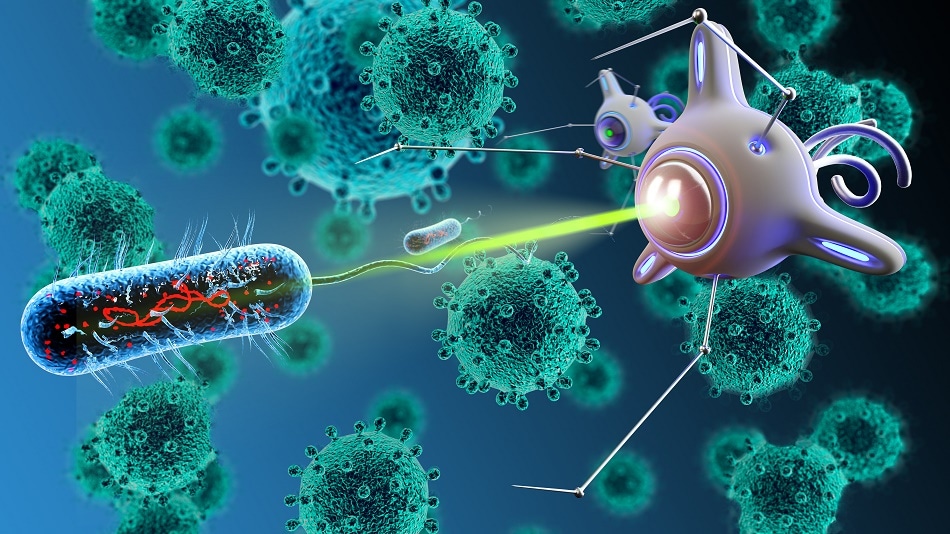 What is nanotechnology?https://www.youtube.com/watch?v=dQhhcgn8YZoNanofoodshttps://www.youtube.com/watch?v=cDUv3hUQ2C8Nanotechnologies in medicinehttps://www.youtube.com/watch?v=dn2UjBIsrcILET‘S CHECK WHAT WE‘VE LEARNThttps://quizlet.com/125072605/flashcardsBalandžio 16 dienos pamoka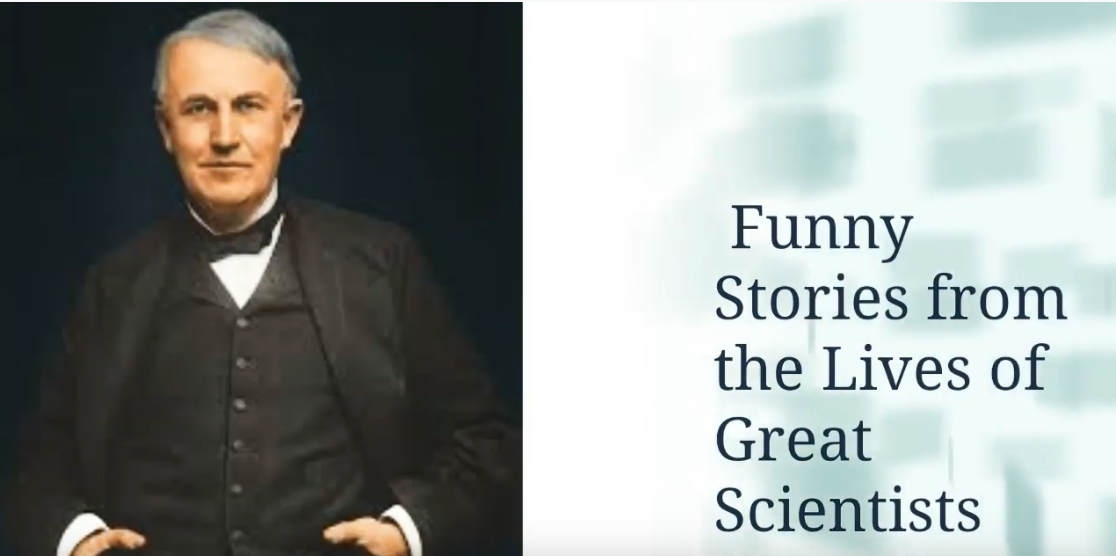 https://www.youtube.com/watch?v=9PmFVgXZQX8https://www.youtube.com/watch?v=sxbhuMZZdMo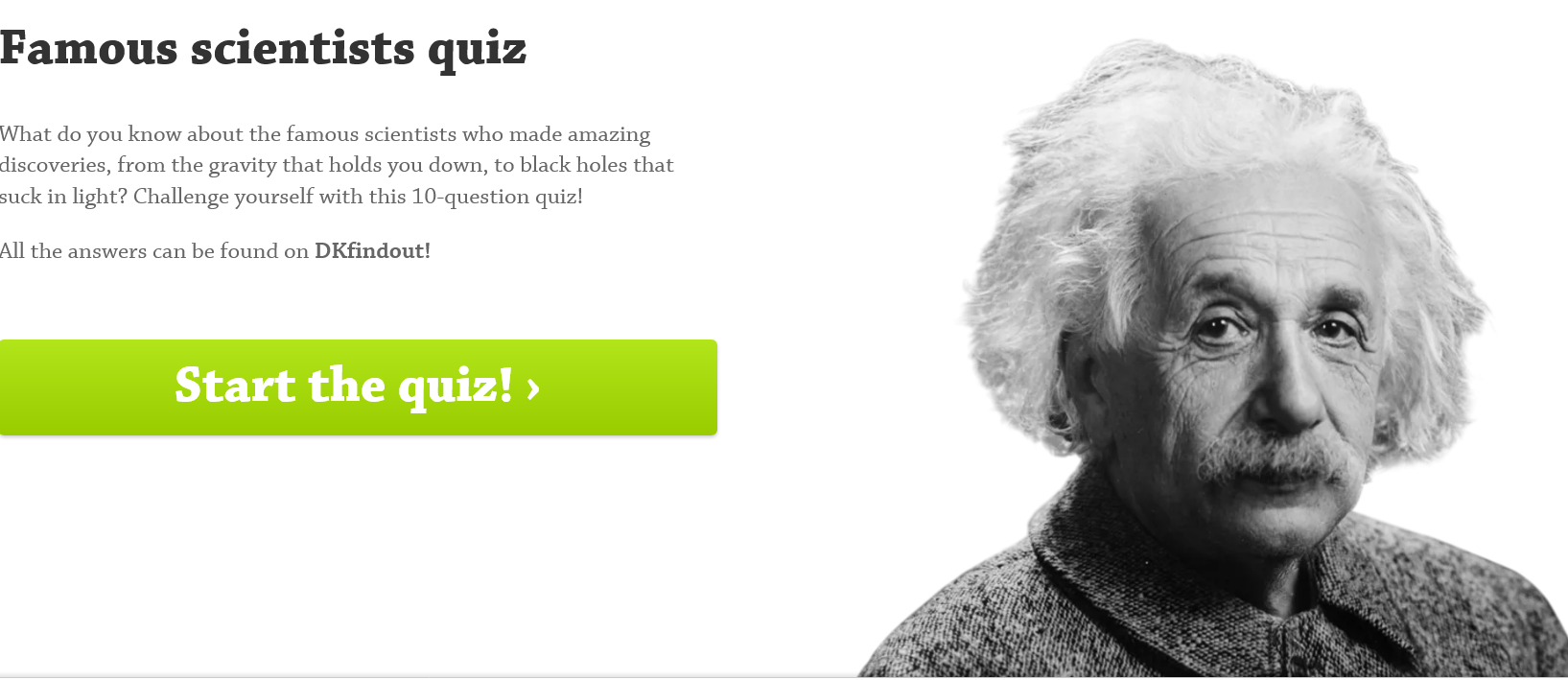 https://www.dkfindout.com/us/quiz/science/famous-scientists-quiz/